TERM DATES 2020/2021Autumn Term 2020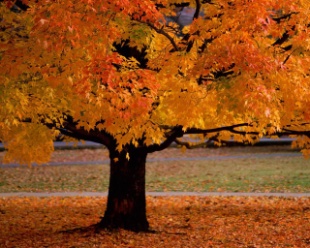 INSET Day: 			Tuesday 1st SeptemberFirst half of term:		Wednesday 2nd September – Friday 23rd OctoberHalf term holiday: 		Monday 26th October – Friday 30th OctoberINSET Day: 			Monday 2nd NovemberSecond half of term: 		Tuesday 3rd November – Friday 18th December Christmas holiday begins: 	Monday 21st DecemberSpring Term 2020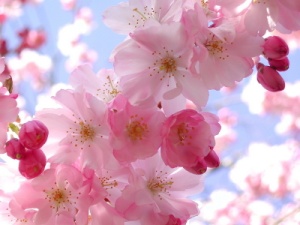 INSET Day: 			Monday 4th JanuaryFirst half of term:		Tuesday 5th January – Friday 12th FebruaryHalf term holiday: 		Monday 15th February – Friday 19th FebruarySecond half of term: 		Monday 22nd February – Friday 26th MarchEaster holiday begins: 		Monday 29th MarchSummer Term 2020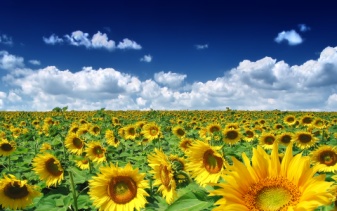 First half of term:		Monday 12th April – Friday 28th MayHalf term holiday: 		Monday 31st May – Friday 4th JuneSecond half of term: 		Monday 7th June – Friday 16th JulyINSET Day:                                      Monday 19th JulyINSET Day:                                     Tuesday 20th JulyOccasional Day:		            Wednesday 21st JulySummer holiday begins:            Thursday 22nd July Provisional term dates: subject to change, at discretion of Pre-School Co-owners